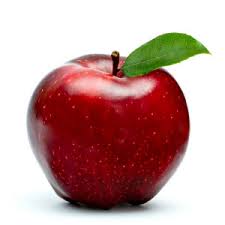 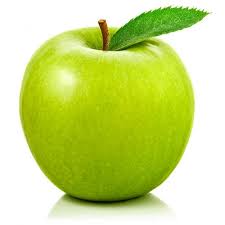 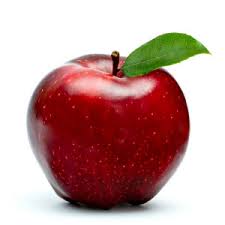 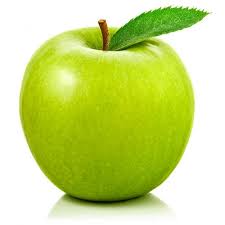 E E E E E E E E E E E E E E E E E E E E E E E E E E E E E E E E EE E E E E E E E E E EE E E E E E E E E E EE E E E E E E E E E EE E E E E E E E E E EE E E E E E E E E E E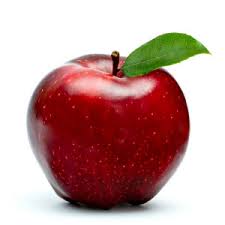 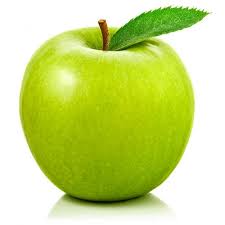 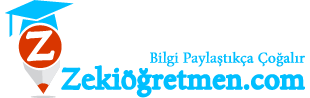 